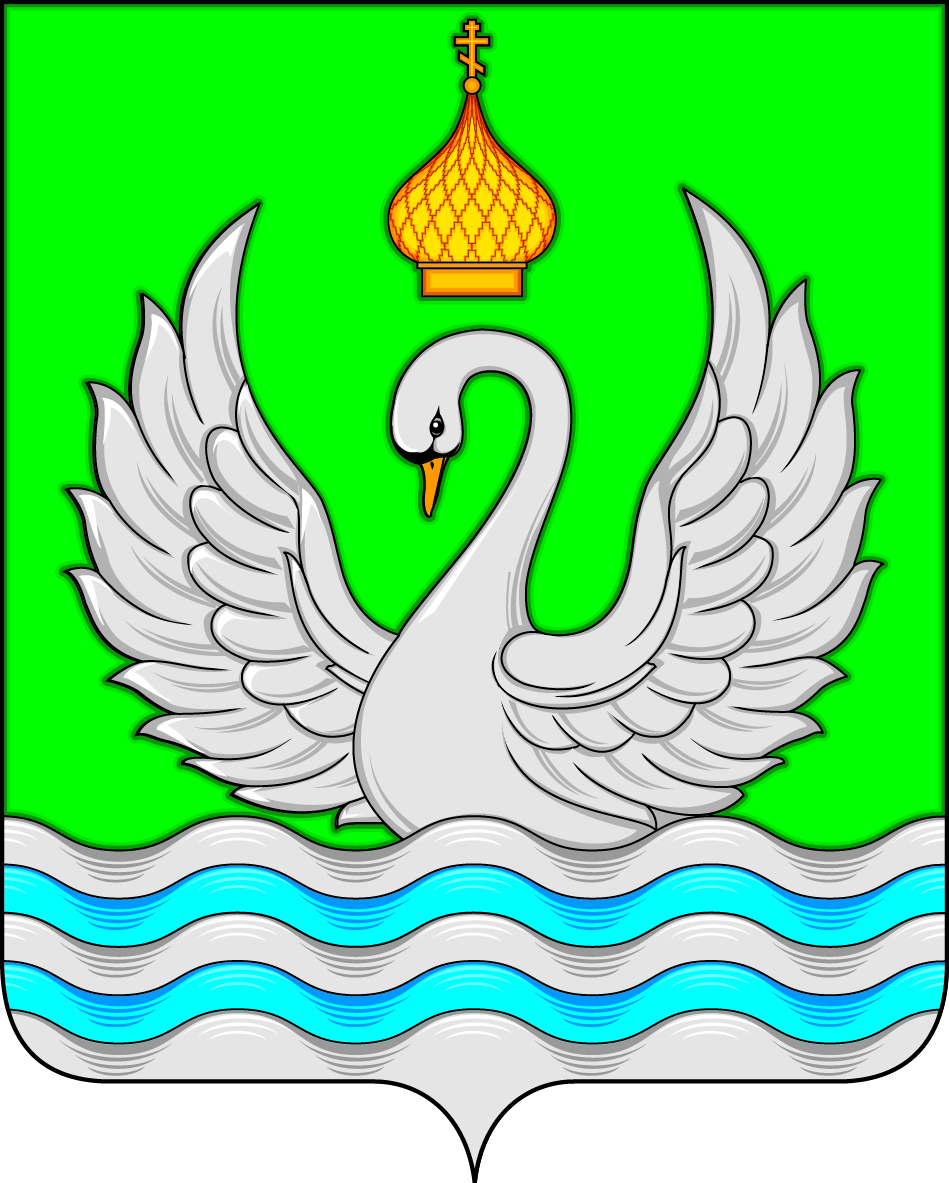 АДМИНИСТРАЦИЯСЕЛЬСКОГО ПОСЕЛЕНИЯ ЛОКОСОВОСургутского муниципального районаХанты-Мансийского автономного округа – ЮгрыПОСТАНОВЛЕНИЕ«23» апреля 2021 года                                                                                                          № 60-нпа                             с. ЛокосовоВ целях приведения муниципального правового акта администрации сельского поселения Локосово в соответствие с действующим законодательством:1. Внести в приложение к постановлению администрации сельского поселения от 30.01.2015 № 4-нпа «Об утверждении административного регламента предоставления муниципальной услуги «Выдача выписки из похозяйственной книги» следующие изменение:  1.1. Пункт 2.7 раздела 2 дополнить абзацем следующего содержания:«2.7.3. Предоставления на бумажном носителе документов                         и информации, электронные образы которых ранее были                          заверены в соответствии с пунктом 7.2 части 1 статьи 16 Федерального         закона от 27.07.2010 года № 210-ФЗ «Об организации                    предоставления государственных и муниципальных услуг», за          исключением случаев, если нанесение отметок на такие документы либо их изъятие является необходимым условием предоставления государственной или муниципальной услуги, и иных случаев, установленных федеральными законами.»;    2. Обнародовать настоящее постановление и разместить на официальном сайте органом местного самоуправления сельского поселения Локосово.    3. Настоящее постановление вступает в силу после его официального обнародования.      4. Контроль за исполнением постановления оставляю за собой.Глава сельского поселения                                                                    И.В. РомановО внесении изменений в постановление администрации сельского поселения Локосово от 30.01.2015 № 4-нпа «Об утверждении административного регламента предоставления муниципальной услуги «Выдача выписки из похозяйственной книги»